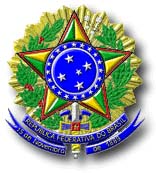 EXTRATO DE TERMO ADITIVOTermo Aditivo nº 02/2020 do TED nº 001/2019 que entre si celebram a União por intermédio da Fundação Nacional de Artes CNPJ n 26963660/0002-42 Unidade Gestora: 403201 - Gestão: 40402 e a Instituição Brasileira de Informação em Ciência e Tecnologia – IBICT; CNPJ nº 04082993/0001-49 Processo: 01530000761/2019-54 – Objetivo: prorrogação do prazo. Total: R$ 250.000,00 (Duzentos e cinquenta mil reais) - Vigência: 01/07/2019 a 31/07/2021 - Signatários: Concedente: Lamartine Barbosa Holanda, CPF: 363.508.930-34. Convenente: Tiago Emmanuel Nunes Braga, CPF: 044.814.476-05. Rio de Janeiro, RJ 14.01.2021.